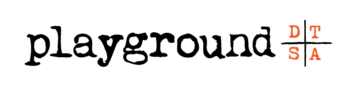 Playground DTSAHouse FavoritesVintage & ClassicAmerican Whiskey, Rye & Single MaltScotch Whisky & Single MaltIrish, Japanese, & World Whisk(e)yGin & AquavitSugar CaneAgaveBrandyApertifs & Aromatized WinesDigestifs & AmariHerbal Liqueurs & AbsintheNeutral Spirit & Other DistillatesA Votre Sante10 GlassB & G & T10 GlassBrave New World12 GlassBusta Limes12 GlassCat's Cradle14 GlassCoffee Old Fashioned10 GlassDetention12 GlassDolores Del Rio10 GlassFull Monte10 GlassThe Great Secret12 GlassLet It Linger10 GlassMy Happy Place10 GlassNatural Born Chiller10 GlassOaxac-it Like I Talk It12 GlassPiney the Elderflower11 GlassPretty In Pink10 GlassSummer Spritz8 GlassSuspect Device12 GlassThis Charming Man12 GlassThis Is Not A Dirty Martini14 GlassTrue Romance14 GlassVermut10 GlassAmericano10 GlassAperol Spritz10 GlassAviation12 GlassBees Knees12 GlassBijou14 GlassBlack Manhattan12 GlassBlood & Sand12 GlassBobby Burns12 GlassBoulevardier12 GlassBrooklyn12 GlassChamps-Elysees14 GlassChelsea Sidecar12 GlassCorpse Reviver #212 GlassEastside12 GlassEl Diablo12 GlassFrench 7512 GlassGimlet12 GlassGreenpoint12 GlassGypsy Queen12 GlassGold Rush12 GlassHanky Panky12 GlassHemingway Daiquiri12 GlassIrish Coffee12 GlassLast Word12 GlassLittle Italy12 GlassLions Tail12 GlassThe Long Goodbye12 GlassMexican Firing Squad12 GlassMojito12 GlassNaked & Famous12 GlassOld Pal12 GlassPaloma12 GlassPaper Plane12 GlassPenicillin #112 GlassPenicillin #212 GlassPerfect Manhattan12 GlassRob Roy12 GlassSeelbach12 GlassSouthside12 GlassToronto12 GlassVieux Carre12 GlassWhite Negroni12 GlassBelle Meade "9-Year Cask Strength"16 GlassBuffalo Trace10 GlassClear Creek "McCarthy's Peated Single Malt"18 GlassGarrison Brothers18 GlassGarrison Brothers "Cowboy Bourbon"48 GlassHillrock "Single Cask/Cask Strength Napa Cabernet Finished Bourbon"28 GlassLarceny10 GlassMichter's "10-Year Straight Bourbon"28 GlassMichter's "10-Year Straight Rye"32 GlassMichter's "US*1 Bourbon"12 GlassMichter's "US*1 Straight Rye"12 GlassMichter's "US*1 Sour Mash"14 GlassOld Forester "1920 Prohibition Style"14 GlassRansom Spirits "Rye, Barley, Wheat Whiskey"15 GlassRittenhouse "Rye"10 GlassSagamore Rye12 GlassSt. George "Baller Single Malt"15 GlassSt. George "Single Malt Lot 16"25 GlassWestland "American Single Malt"18 GlassWestland "Garryana Single Malt"28 GlassWoodford Reserve "Double Oaked"14 GlassWoodford Reserve "Straight Wheat"12 GlassAuchentoshan "American Oak"12 GlassBruichladdich "Bere Barley"24 GlassCompass Box "Spice Tree"15 GlassThe Exclusive Malts - Carsebridge 44yr90 GlassGlenDronach "Original 12 Year"15 GlassGlenglassaugh "Revival"15 GlassKilchoman "Machir Bay"16 GlassSheep Dip11 GlassSingle Cask Nation "Croftengea 10 year"37 GlassSpringbank "15 Year"35 GlassTamdhu "10 Year"13 GlassSuntory "Hibiki Harmony"15 GlassIchiro's "Malt & Grain"21 GlassKavalan "Distillers Select"15 GlassNikka "From The Barrel"18 GlassNikka "Taketsuru Pure Malt 12 Year"16 GlassPike Creek "10-Year Rum Cask Finish"12 GlassRedbreast "12 Year"15 GlassReisetbauer "15yr Whisky"40 GlassBlinking Owl "Gin"10 GlassFords9 GlassJunipero10 GlassLeopold Bros. "Navy Strength Gin"11 GlassNikka "Coffey Gin"12 GlassNo. 3 London Dry Gin10 GlassPlymouth9 GlassRansom "Dry Gin"10 GlassRansom "Old Tom"12 GlassSt. George "Botanivore"11 GlassSt. George "Terroir"11 GlassSvol "Swedish-style Aquavit"12 GlassAvua "Amburana" Cachaça12 GlassAvua "Prata" Cachaca8 GlassDenizen Vatted Dark Rum11 GlassFoursquare "Premise"16 GlassFoursquare 200719 GlassFoursquare Empery24 GlassHampden Estate Trelawny15 GlassLemon Hart 180410 GlassLemon Hart Rum Spiced10 GlassMount Gay "Black Barrel"9 GlassParanubes Rum10 GlassThe Real McCoy "3-Year"10 GlassRhum Clement "Premiére Canne Martinique"9 GlassSmith & Cross9 GlassCimarron "Reposado" Tequila10 GlassCinco Sentidos "Espadin"24 GlassCinco Sentidos "Papalometl"26 GlassFortaleza "Añejo"20 GlassFortaleza "Blanco Still Strength"14 GlassFortaleza "Blanco"12 GlassFortaleza "Reposado"14 GlassIlegal "Añejo"22 GlassIlegal "Joven"12 GlassIlegal "Reposado"16 GlassMezcal Vago "Ensamble"19 GlassMezcal Vago "Madrecuixe"22 GlassMezcalero Special Bottling No. 2 "Dobadaan"32 GlassMezonte "Jalisco"36 GlassMezonte "Raicilla Jano"36 GlassSiembra Azul "Blanco"12 GlassSiembra Azul Reposado Anniversary14 GlassSiete Leguas "Reposado"14 GlassSingle Cask Nation "Mezcal Fidencio 9-Year"32 GlassTequila Ocho "Plata"14 GlassTequila Ocho "Reposado"16 GlassTequila Ocho "Single Barrel Anejo"30 GlassCapurro "Acholado"10 GlassClos Pepe Estate "Grappa of Pinot Noir"12 GlassCognac Park "Playground Selected Single Barrel 12-Year Borderies"15 GlassCopper & Kings "Cr&ftwerk Cherry Chocolate Stout Barrel Finished"14 GlassDomaine Dupont "Calvados Hors d'Age"20 GlassHine "Dom Bonneuil 2005"28 GlassL'Encantada Bas Armagnac22 GlassRemy XO40 GlassSt. George "Apple Brandy"14 GlassSt. George Pear Brandy9 GlassTradition "Brandy de Jerez"20 GlassBordiga "Bitter"8 GlassCampari8 GlassContratto "Apertif"8 GlassContratto "Bianco"6 GlassGranada Vallet8 GlassLillet "Blanc"6 GlassLuxardo Bitter Bianco6 GlassSirene Bitter8 GlassSt. Agrestis "Inferno"10 GlassSt. George Bruto Americano7 GlassTempus Fugit "Gran Classico"8 GlassAmaro "Alpe"8 GlassAmaro "Averna"8 GlassAmaro "Ciociaro"8 GlassAmaro "Elisir Novasalus"8 GlassAmaro "Fred Jerbis"10 GlassAmaro "Lucano"8 GlassAmaro "Montenegro"8 GlassAmaro "Nonino"13 GlassAmaro "Noveis"8 GlassAmaro "Sibilla"10 GlassAmaro "St. Agrestis"12 GlassCynar8 GlassFernet "Angelico"17 GlassFernet "Arcane"11 GlassFernet "Branca Menta"8 GlassFernet "Branca"8 GlassFernet "California"10 GlassFernet "Leopold Brothers"11 GlassFernet "Vallet"8 GlassVicario "Artichoke Liqueur"12 GlassChartreuse "Green"18 GlassBecherovka8 GlassChartreuse "Yellow"18 GlassDolin "Genepy"8 GlassSt. George "Absinthe Verte"19 GlassVicario "Monk's Secret"12 GlassSt. George "All Purpose Vodka"10 Glass